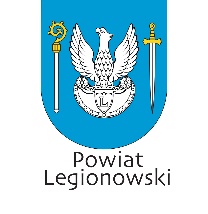 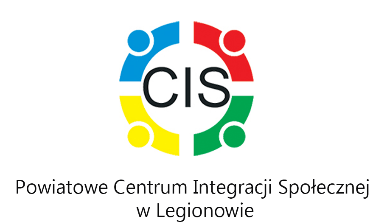 FORMULARZ ZGŁOSZENIOWY KONKURSU 
„ODPOWIEDZIALNI SPOŁECZNIE”KATEGORIA 
PRACOWNIK ODPOWIEDZIALNY SPOŁECZNIE

Część formalnaDANE ZGŁOSZENIOWE PRZEDSIĘBIORCY / INSTYTUCJI, W KTÓREJ DZIAŁA /PRACUJE ZGŁASZANY PRACOWNIKDANE PRACOWNIKA ZGŁASZANEGO W KATEGORII PRACOWNIK ODPOWIEDZIALNY SPOŁECZNIEDANE OSOBY ODPOWIEDZIALNEJ ZA ZGŁOSZENIE PRACOWNIKA DO KONKURSUCzęść merytorycznaKryteria:Edukacja i dialog ze współpracownikami
(Czy pracownik prowadzi działania edukacyjne wśród współpracowników i w stosunku do pracodawcy w zakresie promowania społecznie odpowiedzialnego biznesu?):Zaangażowanie społeczne 
(Czy pracownik realizuje programy i działania na rzecz społeczności lokalnych (m.in. wolontariat, włączanie się w zbiórki charytatywne) w ramach podmiotu, w którym pracuje i poza godzinami pracy?:Wspieranie osób oddalonych od rynku pracy 
(Czy pracownik włącza się we wdrażanie nowych pracowników w działania podmiotu? Czy pełni funkcję opiekuna stażu, praktyk? Czy wdraża do pracy uczestników podmiotu zatrudnienia socjalnego (Centrum Integracji Społecznej) lub absolwentów CIS?Budowanie partnerstw 
(Czy pracownik  inicjuje i buduje trwałe relacje i współpracę z organizacjami pozarządowymi, partnerami biznesowymi, administracją publiczną i innymi instytucjami?):Zachęcanie pracodawcy do angażowania się w społeczną odpowiedzialność biznesu i uwrażliwienie społeczne
(Czy pracownik inicjuje lub wspiera procesy mające na celu uwzględnianie potrzeb otoczenia społecznego i grup defaworyzowanych w procesie pracy, wytwarzania produktów czy usług?)Samokształcenie
(Czy pracownik podnosi swoje kompetencje i umiejętności w ramach podmiotu, w którym pracuje? Czy dokształca się również poza godzinami pracy, w ramach realizacji swoich pasji, działań wolontariackich?)Zbiór oświadczeń (podpisuje Pracownik zgłaszany do konkursu):
Oświadczam, iż znana jest mi treść Regulaminu konkursu „Odpowiedzialni Społecznie”, akceptuję zawarte w nim zasady.                                                                                                           
                                                                  ………………………………………………………………..
                                                                                                                               (data, pieczęć, podpis)


Oświadczam, że dane zawarte w powyższym zgłoszeniu są zgodne z prawdą. ………………………………………………………………..
                       (data, pieczęć, podpis)
Wyrażam zgodę na otrzymywanie informacji promocyjnych, informacyjnych i marketingowych związanych z udziałem w konkursie „Odpowiedzialni Społecznie” od Organizatora konkursu na podany w formularzu zgłoszeniowym adres oraz e-mail zgodnie z ustawą z dnia 18 lipca 2002 r. o świadczeniu usług drogą elektroniczną (Dz.U. z 2020r., poz. 344).	  ………………………………………………………………..
                       (data, pieczęć, podpis)
Wyrażam zgodę na wykorzystanie danych zawartych w formularzu zgłoszeniowych do celów badawczych, prowadzonych przez ośrodki naukowe.	  ………………………………………………………………..
                       (data, pieczęć, podpis)

Osoba zgłoszona, reprezentująca podmiot wyrażając zgodę na udział w konkursie udostępnia jednocześnie swój wizerunek do celów komunikacji organizatora o wydarzeniu i laureatach.	  ………………………………………………………………..
                       (data, pieczęć, podpis)KLAUZULA  INFORMACYJNAZgodnie z art. 13 ust. 1 i ust. 2 Rozporządzenia Parlamentu Europejskiego i Rady (UE) 2016/679 z dnia 27 kwietnia 2016 r. w sprawie ochrony osób fizycznych w związku z przetwarzaniem danych osobowych i w sprawie swobodnego przepływu takich danych oraz uchylenia dyrektywy 95/46/WE (ogólne rozporządzenie o ochronie danych), zwanego dalej „RODO”, informuję, że:przetwarzanie danych w Powiatowym Centrum Integracji Społecznej w Legionowie jest niezbędne dla zrealizowania uprawnienia lub spełnienia obowiązku wynikającego z przepisów prawa,administratorem Państwa danych osobowych jest Powiatowe Centrum Integracji Społecznej w Legionowie, ul. gen. Wł. Sikorskiego 11, 05-119 Legionowo; tel. 22 732 15 58, e-mail: biuro@cis.legionowski.pl ;  Inspektor ochrony danych: iod@cis.legionowski.plPaństwa dane osobowe będą przetwarzane na podstawie art. 6 ust. 1 lit a, b, c i art. 9 ust. 2 RODO w celu Państwa udziału w konkursie „Odpowiedzialni Społecznie“,odbiorcami Państwa danych osobowych będą podmioty uprawnione do uzyskania danych osobowych na podstawie przepisów prawa oraz na podstawie umów powierzenia przetwarzania danych osobowych,Państwa dane osobowe będą przechowywane w czasie określonym przepisami prawa zgodnie 
z Rozporządzeniem Prezesa Rady Ministrów z dnia 18 stycznia 2011 r. w sprawie instrukcji kancelaryjnej, jednolitych rzeczowych wykazów akt oraz instrukcji w sprawie organizacji i zakresu działania archiwów zakładowych (Dz.U. 2011 nr 14 poz. 67 z późn. zm.),posiadają Państwo prawo żądania od administratora dostępu do danych osobowych, prawo do ich sprostowania, usunięcia lub ograniczenia przetwarzania, jak również prawo do wniesienia sprzeciwu wobec przetwarzania,posiadają Państwa prawo wniesienia skargi do organu nadzorczego - Prezesa Urzędu Ochrony Danych Osobowych,Państwa dane osobowe nie będą podlegały profilowaniu i automatycznemu podejmowaniu decyzji.  ………………………………………………………………..
                       (data, pieczęć, podpis)Nazwa przedsiębiorcy / instytucji:Adres siedziby:Rodzaj działalności:Branża (jeśli dotyczy):Liczba zatrudnionych:Imię i nazwisko:Zajmowane stanowisko:Tel. bezpośredni:Adres e-mail:Imię i nazwisko:Zajmowane stanowisko:Tel. bezpośredni:Adres e-mail:Miejsce na opis:Miejsce na opis:Miejsce na opis:Miejsce na opis:Miejsce na opis:Tabela pomocniczaTabela pomocniczaTabela pomocniczaTabela pomocniczaTabela pomocniczaPartner/grupaPrzynależność do organizacji/inicjatyw promujących społeczną odpowiedzialność biznesuForma aktywności Czas trwania Miejsce na opis:Miejsce na opis:Miejsce na opis:Tabela pomocnicza Tabela pomocnicza Tabela pomocnicza Nazwa działaniaGrupa docelowaCel i opis działaniaMiejsce na opis:Miejsce na opis:Miejsce na opis:Miejsce na opis: